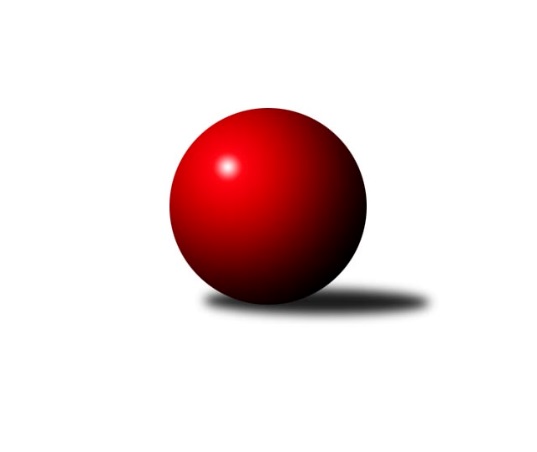 Č.9Ročník 2022/2023	26.5.2024 Severomoravská divize 2022/2023Statistika 9. kolaTabulka družstev:		družstvo	záp	výh	rem	proh	skore	sety	průměr	body	plné	dorážka	chyby	1.	TJ Spartak Bílovec ˝A˝	9	8	0	1	50.0 : 22.0 	(65.5 : 42.5)	2651	16	1823	828	34.3	2.	TJ Sokol Sedlnice	9	7	0	2	47.0 : 25.0 	(55.5 : 52.5)	2548	14	1752	797	38.2	3.	TJ Odry ˝B˝	9	7	0	2	44.0 : 28.0 	(63.0 : 45.0)	2591	14	1784	806	36.6	4.	SKK Jeseník ˝A˝	9	6	0	3	42.0 : 30.0 	(54.0 : 54.0)	2615	12	1793	822	32.6	5.	TJ Sokol Bohumín ˝B˝	9	5	1	3	39.5 : 32.5 	(55.5 : 52.5)	2571	11	1777	794	38.3	6.	TJ Michalkovice A	8	5	0	3	39.0 : 25.0 	(59.5 : 36.5)	2618	10	1803	815	39.5	7.	TJ Horní Benešov ˝B˝	9	3	1	5	33.5 : 38.5 	(51.0 : 57.0)	2585	7	1796	789	44.1	8.	KK Jiskra Rýmařov ˝B˝	9	3	1	5	30.0 : 42.0 	(43.0 : 65.0)	2537	7	1768	769	44.7	9.	TJ Tatran Litovel A	9	3	0	6	34.0 : 38.0 	(60.0 : 48.0)	2637	6	1806	831	39.3	10.	Sokol Přemyslovice ˝B˝	9	2	2	5	29.0 : 43.0 	(51.0 : 57.0)	2568	6	1780	788	43.7	11.	TJ VOKD Poruba ˝A˝	9	1	1	7	25.0 : 47.0 	(47.0 : 61.0)	2508	3	1754	754	50	12.	TJ Horní Benešov ˝D˝	8	0	0	8	11.0 : 53.0 	(31.0 : 65.0)	2479	0	1740	739	59.5Tabulka doma:		družstvo	záp	výh	rem	proh	skore	sety	průměr	body	maximum	minimum	1.	TJ Odry ˝B˝	5	5	0	0	29.0 : 11.0 	(37.5 : 22.5)	2807	10	2869	2781	2.	TJ Michalkovice A	4	4	0	0	25.0 : 7.0 	(36.5 : 11.5)	2517	8	2558	2473	3.	SKK Jeseník ˝A˝	4	4	0	0	25.0 : 7.0 	(28.0 : 20.0)	2678	8	2696	2656	4.	TJ Spartak Bílovec ˝A˝	4	4	0	0	24.0 : 8.0 	(32.5 : 15.5)	2657	8	2688	2593	5.	TJ Sokol Bohumín ˝B˝	5	4	0	1	28.5 : 11.5 	(36.5 : 23.5)	2573	8	2634	2535	6.	TJ Sokol Sedlnice	4	3	0	1	21.0 : 11.0 	(26.5 : 21.5)	2501	6	2542	2469	7.	Sokol Přemyslovice ˝B˝	4	2	1	1	16.0 : 16.0 	(27.0 : 21.0)	2496	5	2534	2414	8.	KK Jiskra Rýmařov ˝B˝	5	2	1	2	21.0 : 19.0 	(29.0 : 31.0)	2695	5	2732	2640	9.	TJ Tatran Litovel A	5	2	0	3	22.0 : 18.0 	(36.0 : 24.0)	2656	4	2751	2597	10.	TJ Horní Benešov ˝B˝	5	2	0	3	19.0 : 21.0 	(29.0 : 31.0)	2674	4	2741	2617	11.	TJ VOKD Poruba ˝A˝	5	1	1	3	16.0 : 24.0 	(28.5 : 31.5)	2453	3	2486	2418	12.	TJ Horní Benešov ˝D˝	3	0	0	3	4.0 : 20.0 	(14.0 : 22.0)	2530	0	2593	2470Tabulka venku:		družstvo	záp	výh	rem	proh	skore	sety	průměr	body	maximum	minimum	1.	TJ Spartak Bílovec ˝A˝	5	4	0	1	26.0 : 14.0 	(33.0 : 27.0)	2649	8	2720	2566	2.	TJ Sokol Sedlnice	5	4	0	1	26.0 : 14.0 	(29.0 : 31.0)	2558	8	2703	2422	3.	TJ Odry ˝B˝	4	2	0	2	15.0 : 17.0 	(25.5 : 22.5)	2537	4	2637	2456	4.	SKK Jeseník ˝A˝	5	2	0	3	17.0 : 23.0 	(26.0 : 34.0)	2602	4	2785	2481	5.	TJ Horní Benešov ˝B˝	4	1	1	2	14.5 : 17.5 	(22.0 : 26.0)	2586	3	2758	2451	6.	TJ Sokol Bohumín ˝B˝	4	1	1	2	11.0 : 21.0 	(19.0 : 29.0)	2570	3	2720	2396	7.	TJ Michalkovice A	4	1	0	3	14.0 : 18.0 	(23.0 : 25.0)	2644	2	2746	2458	8.	TJ Tatran Litovel A	4	1	0	3	12.0 : 20.0 	(24.0 : 24.0)	2632	2	2768	2453	9.	KK Jiskra Rýmařov ˝B˝	4	1	0	3	9.0 : 23.0 	(14.0 : 34.0)	2498	2	2712	2326	10.	Sokol Přemyslovice ˝B˝	5	0	1	4	13.0 : 27.0 	(24.0 : 36.0)	2582	1	2720	2410	11.	TJ VOKD Poruba ˝A˝	4	0	0	4	9.0 : 23.0 	(18.5 : 29.5)	2522	0	2581	2406	12.	TJ Horní Benešov ˝D˝	5	0	0	5	7.0 : 33.0 	(17.0 : 43.0)	2469	0	2597	2392Tabulka podzimní části:		družstvo	záp	výh	rem	proh	skore	sety	průměr	body	doma	venku	1.	TJ Spartak Bílovec ˝A˝	9	8	0	1	50.0 : 22.0 	(65.5 : 42.5)	2651	16 	4 	0 	0 	4 	0 	1	2.	TJ Sokol Sedlnice	9	7	0	2	47.0 : 25.0 	(55.5 : 52.5)	2548	14 	3 	0 	1 	4 	0 	1	3.	TJ Odry ˝B˝	9	7	0	2	44.0 : 28.0 	(63.0 : 45.0)	2591	14 	5 	0 	0 	2 	0 	2	4.	SKK Jeseník ˝A˝	9	6	0	3	42.0 : 30.0 	(54.0 : 54.0)	2615	12 	4 	0 	0 	2 	0 	3	5.	TJ Sokol Bohumín ˝B˝	9	5	1	3	39.5 : 32.5 	(55.5 : 52.5)	2571	11 	4 	0 	1 	1 	1 	2	6.	TJ Michalkovice A	8	5	0	3	39.0 : 25.0 	(59.5 : 36.5)	2618	10 	4 	0 	0 	1 	0 	3	7.	TJ Horní Benešov ˝B˝	9	3	1	5	33.5 : 38.5 	(51.0 : 57.0)	2585	7 	2 	0 	3 	1 	1 	2	8.	KK Jiskra Rýmařov ˝B˝	9	3	1	5	30.0 : 42.0 	(43.0 : 65.0)	2537	7 	2 	1 	2 	1 	0 	3	9.	TJ Tatran Litovel A	9	3	0	6	34.0 : 38.0 	(60.0 : 48.0)	2637	6 	2 	0 	3 	1 	0 	3	10.	Sokol Přemyslovice ˝B˝	9	2	2	5	29.0 : 43.0 	(51.0 : 57.0)	2568	6 	2 	1 	1 	0 	1 	4	11.	TJ VOKD Poruba ˝A˝	9	1	1	7	25.0 : 47.0 	(47.0 : 61.0)	2508	3 	1 	1 	3 	0 	0 	4	12.	TJ Horní Benešov ˝D˝	8	0	0	8	11.0 : 53.0 	(31.0 : 65.0)	2479	0 	0 	0 	3 	0 	0 	5Tabulka jarní části:		družstvo	záp	výh	rem	proh	skore	sety	průměr	body	doma	venku	1.	KK Jiskra Rýmařov ˝B˝	0	0	0	0	0.0 : 0.0 	(0.0 : 0.0)	0	0 	0 	0 	0 	0 	0 	0 	2.	TJ Sokol Bohumín ˝B˝	0	0	0	0	0.0 : 0.0 	(0.0 : 0.0)	0	0 	0 	0 	0 	0 	0 	0 	3.	TJ Michalkovice A	0	0	0	0	0.0 : 0.0 	(0.0 : 0.0)	0	0 	0 	0 	0 	0 	0 	0 	4.	TJ Tatran Litovel A	0	0	0	0	0.0 : 0.0 	(0.0 : 0.0)	0	0 	0 	0 	0 	0 	0 	0 	5.	TJ Sokol Sedlnice	0	0	0	0	0.0 : 0.0 	(0.0 : 0.0)	0	0 	0 	0 	0 	0 	0 	0 	6.	TJ Odry ˝B˝	0	0	0	0	0.0 : 0.0 	(0.0 : 0.0)	0	0 	0 	0 	0 	0 	0 	0 	7.	SKK Jeseník ˝A˝	0	0	0	0	0.0 : 0.0 	(0.0 : 0.0)	0	0 	0 	0 	0 	0 	0 	0 	8.	TJ Horní Benešov ˝B˝	0	0	0	0	0.0 : 0.0 	(0.0 : 0.0)	0	0 	0 	0 	0 	0 	0 	0 	9.	Sokol Přemyslovice ˝B˝	0	0	0	0	0.0 : 0.0 	(0.0 : 0.0)	0	0 	0 	0 	0 	0 	0 	0 	10.	TJ Spartak Bílovec ˝A˝	0	0	0	0	0.0 : 0.0 	(0.0 : 0.0)	0	0 	0 	0 	0 	0 	0 	0 	11.	TJ Horní Benešov ˝D˝	0	0	0	0	0.0 : 0.0 	(0.0 : 0.0)	0	0 	0 	0 	0 	0 	0 	0 	12.	TJ VOKD Poruba ˝A˝	0	0	0	0	0.0 : 0.0 	(0.0 : 0.0)	0	0 	0 	0 	0 	0 	0 	0 Zisk bodů pro družstvo:		jméno hráče	družstvo	body	zápasy	v %	dílčí body	sety	v %	1.	Lada Péli 	TJ Sokol Bohumín ˝B˝ 	9	/	9	(100%)	14	/	18	(78%)	2.	Stanislava Ovšáková 	TJ Odry ˝B˝ 	8	/	8	(100%)	15	/	16	(94%)	3.	Tomáš Binar 	TJ Spartak Bílovec ˝A˝ 	8	/	9	(89%)	13	/	18	(72%)	4.	Stanislav Ovšák 	TJ Odry ˝B˝ 	7	/	8	(88%)	13.5	/	16	(84%)	5.	Filip Sýkora 	TJ Spartak Bílovec ˝A˝ 	7	/	9	(78%)	14	/	18	(78%)	6.	Josef Matušek 	TJ Horní Benešov ˝B˝ 	6.5	/	9	(72%)	12	/	18	(67%)	7.	Michal Zych 	TJ Michalkovice A 	6	/	6	(100%)	8	/	12	(67%)	8.	Pavel Hannig 	SKK Jeseník ˝A˝ 	6	/	7	(86%)	10	/	14	(71%)	9.	Jan Stuchlík 	TJ Sokol Sedlnice  	6	/	7	(86%)	9	/	14	(64%)	10.	Miroslav Talášek 	TJ Tatran Litovel A 	6	/	8	(75%)	12	/	16	(75%)	11.	Petr Číž 	TJ Spartak Bílovec ˝A˝ 	6	/	8	(75%)	11	/	16	(69%)	12.	Rostislav Kletenský 	TJ Sokol Sedlnice  	6	/	8	(75%)	10	/	16	(63%)	13.	Jiří Kratoš 	TJ VOKD Poruba ˝A˝ 	6	/	9	(67%)	13.5	/	18	(75%)	14.	Pavel Hrabec 	TJ VOKD Poruba ˝A˝ 	6	/	9	(67%)	13	/	18	(72%)	15.	Miroslav Vala 	SKK Jeseník ˝A˝ 	6	/	9	(67%)	9.5	/	18	(53%)	16.	Romana Valová 	KK Jiskra Rýmařov ˝B˝ 	6	/	9	(67%)	9	/	18	(50%)	17.	Michal Smejkal 	SKK Jeseník ˝A˝ 	6	/	9	(67%)	9	/	18	(50%)	18.	David Binar 	TJ Spartak Bílovec ˝A˝ 	5	/	5	(100%)	8	/	10	(80%)	19.	Dalibor Hamrozy 	TJ Sokol Bohumín ˝B˝ 	5	/	5	(100%)	6	/	10	(60%)	20.	Martin Ščerba 	TJ Michalkovice A 	5	/	7	(71%)	10	/	14	(71%)	21.	Milan Janyška 	TJ Sokol Sedlnice  	5	/	7	(71%)	9	/	14	(64%)	22.	Ladislav Petr 	TJ Sokol Sedlnice  	5	/	7	(71%)	8.5	/	14	(61%)	23.	Karel Meissel 	Sokol Přemyslovice ˝B˝ 	5	/	8	(63%)	11	/	16	(69%)	24.	Václav Smejkal 	SKK Jeseník ˝A˝ 	5	/	8	(63%)	10	/	16	(63%)	25.	Jiří Řepecký 	TJ Michalkovice A 	5	/	8	(63%)	9.5	/	16	(59%)	26.	Michaela Tobolová 	TJ Sokol Sedlnice  	5	/	8	(63%)	9	/	16	(56%)	27.	Jozef Kuzma 	TJ Sokol Bohumín ˝B˝ 	5	/	9	(56%)	11	/	18	(61%)	28.	Petr Axmann 	TJ Tatran Litovel A 	4	/	4	(100%)	7	/	8	(88%)	29.	Michal Kudela 	TJ Spartak Bílovec ˝A˝ 	4	/	6	(67%)	8	/	12	(67%)	30.	Josef Pilatík 	KK Jiskra Rýmařov ˝B˝ 	4	/	6	(67%)	7	/	12	(58%)	31.	Michal Klich 	TJ Horní Benešov ˝B˝ 	4	/	6	(67%)	7	/	12	(58%)	32.	Martin Kovář 	KK Jiskra Rýmařov ˝B˝ 	4	/	6	(67%)	4	/	12	(33%)	33.	Peter Dankovič 	TJ Horní Benešov ˝B˝ 	4	/	7	(57%)	7	/	14	(50%)	34.	Jana Frydrychová 	TJ Odry ˝B˝ 	4	/	8	(50%)	9.5	/	16	(59%)	35.	Kamil Axmann 	TJ Tatran Litovel A 	4	/	8	(50%)	9	/	16	(56%)	36.	Josef Linhart 	TJ Michalkovice A 	4	/	8	(50%)	8.5	/	16	(53%)	37.	Jáchym Kratoš 	TJ VOKD Poruba ˝A˝ 	4	/	8	(50%)	8	/	16	(50%)	38.	Jiří Čamek 	TJ Tatran Litovel A 	4	/	8	(50%)	8	/	16	(50%)	39.	Petr Rak 	TJ Horní Benešov ˝B˝ 	4	/	9	(44%)	8.5	/	18	(47%)	40.	Miroslav Mikulský 	TJ Sokol Sedlnice  	4	/	9	(44%)	6	/	18	(33%)	41.	Jiří Polášek 	KK Jiskra Rýmařov ˝B˝ 	3	/	4	(75%)	4	/	8	(50%)	42.	Karel Šnajdárek 	TJ Odry ˝B˝ 	3	/	5	(60%)	6	/	10	(60%)	43.	František Baleka 	TJ Tatran Litovel A 	3	/	5	(60%)	6	/	10	(60%)	44.	Pavlína Krayzelová 	TJ Sokol Bohumín ˝B˝ 	3	/	5	(60%)	4	/	10	(40%)	45.	Miroslav Ondrouch 	Sokol Přemyslovice ˝B˝ 	3	/	5	(60%)	4	/	10	(40%)	46.	Petr Řepecký 	TJ Michalkovice A 	3	/	6	(50%)	7	/	12	(58%)	47.	Lukáš Vybíral 	Sokol Přemyslovice ˝B˝ 	3	/	6	(50%)	7	/	12	(58%)	48.	Zdeněk Žanda 	TJ Horní Benešov ˝D˝ 	3	/	6	(50%)	6	/	12	(50%)	49.	Petra Kysilková 	KK Jiskra Rýmařov ˝B˝ 	3	/	6	(50%)	6	/	12	(50%)	50.	Pavel Konštacký 	KK Jiskra Rýmařov ˝B˝ 	3	/	6	(50%)	5	/	12	(42%)	51.	Daniel Malina 	TJ Odry ˝B˝ 	3	/	7	(43%)	8	/	14	(57%)	52.	Štefan Dendis 	TJ Sokol Bohumín ˝B˝ 	3	/	7	(43%)	7.5	/	14	(54%)	53.	Petr Řepecký 	TJ Michalkovice A 	3	/	8	(38%)	9	/	16	(56%)	54.	Marek Kankovský 	Sokol Přemyslovice ˝B˝ 	3	/	8	(38%)	8.5	/	16	(53%)	55.	Miroslav Sigmund 	TJ Tatran Litovel A 	3	/	8	(38%)	8	/	16	(50%)	56.	Lukáš Dadák 	TJ Odry ˝B˝ 	3	/	8	(38%)	6.5	/	16	(41%)	57.	Jiří Fárek 	SKK Jeseník ˝A˝ 	3	/	8	(38%)	6	/	16	(38%)	58.	Jiří Kankovský 	Sokol Přemyslovice ˝B˝ 	3	/	9	(33%)	8.5	/	18	(47%)	59.	Daniel Dudek 	TJ Michalkovice A 	2	/	2	(100%)	4	/	4	(100%)	60.	Vladimír Štacha 	TJ Spartak Bílovec ˝A˝ 	2	/	3	(67%)	4	/	6	(67%)	61.	Adam Chvostek 	TJ Sokol Sedlnice  	2	/	4	(50%)	4	/	8	(50%)	62.	Rostislav Cundrla 	SKK Jeseník ˝A˝ 	2	/	4	(50%)	4	/	8	(50%)	63.	Richard Šimek 	TJ VOKD Poruba ˝A˝ 	2	/	4	(50%)	3	/	8	(38%)	64.	Milan Zezulka 	TJ Spartak Bílovec ˝A˝ 	2	/	5	(40%)	5.5	/	10	(55%)	65.	David Čulík 	TJ Tatran Litovel A 	2	/	5	(40%)	4	/	10	(40%)	66.	Jiří Madecký 	TJ Odry ˝B˝ 	2	/	5	(40%)	3.5	/	10	(35%)	67.	Milan Smékal 	Sokol Přemyslovice ˝B˝ 	2	/	5	(40%)	3	/	10	(30%)	68.	David Stareček 	TJ VOKD Poruba ˝A˝ 	2	/	6	(33%)	4	/	12	(33%)	69.	Jaromír Hendrych 	TJ Horní Benešov ˝D˝ 	2	/	6	(33%)	4	/	12	(33%)	70.	David Láčík 	TJ Horní Benešov ˝D˝ 	2	/	6	(33%)	2.5	/	12	(21%)	71.	Jan Janák 	TJ Horní Benešov ˝B˝ 	2	/	7	(29%)	6	/	14	(43%)	72.	Martin Švrčina 	TJ Horní Benešov ˝D˝ 	2	/	7	(29%)	6	/	14	(43%)	73.	Jaromíra Smejkalová 	SKK Jeseník ˝A˝ 	2	/	8	(25%)	5.5	/	16	(34%)	74.	Luděk Zeman 	TJ Horní Benešov ˝B˝ 	2	/	8	(25%)	3.5	/	16	(22%)	75.	Libor Krajčí 	TJ Sokol Bohumín ˝B˝ 	2	/	9	(22%)	5.5	/	18	(31%)	76.	René Světlík 	TJ Sokol Bohumín ˝B˝ 	1.5	/	4	(38%)	4	/	8	(50%)	77.	Josef Jurášek 	TJ Michalkovice A 	1	/	1	(100%)	2	/	2	(100%)	78.	Jiří Fiala 	TJ Tatran Litovel A 	1	/	1	(100%)	2	/	2	(100%)	79.	Petr Dankovič 	TJ Horní Benešov ˝B˝ 	1	/	1	(100%)	2	/	2	(100%)	80.	Pavel Toman 	Sokol Přemyslovice ˝B˝ 	1	/	1	(100%)	1.5	/	2	(75%)	81.	Markéta Kohutková 	TJ Sokol Bohumín ˝B˝ 	1	/	1	(100%)	1	/	2	(50%)	82.	David Kaluža 	TJ Horní Benešov ˝B˝ 	1	/	2	(50%)	2	/	4	(50%)	83.	Jakub Hendrych 	TJ Horní Benešov ˝D˝ 	1	/	2	(50%)	2	/	4	(50%)	84.	Stanislav Brosinger 	TJ Tatran Litovel A 	1	/	2	(50%)	2	/	4	(50%)	85.	Michal Oščádal 	Sokol Přemyslovice ˝B˝ 	1	/	3	(33%)	2.5	/	6	(42%)	86.	Michal Ihnát 	KK Jiskra Rýmařov ˝B˝ 	1	/	3	(33%)	2	/	6	(33%)	87.	Jakub Dankovič 	TJ Horní Benešov ˝B˝ 	1	/	3	(33%)	2	/	6	(33%)	88.	Tomáš Chárník 	KK Jiskra Rýmařov ˝B˝ 	1	/	4	(25%)	3	/	8	(38%)	89.	Zdeněk Smrža 	TJ Horní Benešov ˝D˝ 	1	/	6	(17%)	3.5	/	12	(29%)	90.	Lukáš Trojek 	TJ VOKD Poruba ˝A˝ 	1	/	8	(13%)	4	/	16	(25%)	91.	Jan Ščerba 	TJ Michalkovice A 	0	/	1	(0%)	1	/	2	(50%)	92.	Jiří Zapletal 	Sokol Přemyslovice ˝B˝ 	0	/	1	(0%)	1	/	2	(50%)	93.	Libor Pšenica 	TJ Michalkovice A 	0	/	1	(0%)	0.5	/	2	(25%)	94.	Lubomír Richter 	TJ Sokol Bohumín ˝B˝ 	0	/	1	(0%)	0.5	/	2	(25%)	95.	Daniel Duškevič 	TJ Horní Benešov ˝D˝ 	0	/	1	(0%)	0.5	/	2	(25%)	96.	Michal Dočkálek 	KK Jiskra Rýmařov ˝B˝ 	0	/	1	(0%)	0	/	2	(0%)	97.	Jiří Číž 	TJ VOKD Poruba ˝A˝ 	0	/	1	(0%)	0	/	2	(0%)	98.	Jiří Adamus 	TJ VOKD Poruba ˝A˝ 	0	/	1	(0%)	0	/	2	(0%)	99.	Zdeněk Mžik 	TJ VOKD Poruba ˝A˝ 	0	/	1	(0%)	0	/	2	(0%)	100.	Tigran Gevorgyan 	KK Jiskra Rýmařov ˝B˝ 	0	/	1	(0%)	0	/	2	(0%)	101.	Jaroslav Hrabuška 	TJ VOKD Poruba ˝A˝ 	0	/	1	(0%)	0	/	2	(0%)	102.	Milan Dvorský 	Sokol Přemyslovice ˝B˝ 	0	/	1	(0%)	0	/	2	(0%)	103.	Rudolf Chuděj 	TJ Odry ˝B˝ 	0	/	1	(0%)	0	/	2	(0%)	104.	Veronika Ovšáková 	TJ Odry ˝B˝ 	0	/	1	(0%)	0	/	2	(0%)	105.	Pavel Močár ml.	Sokol Přemyslovice ˝B˝ 	0	/	1	(0%)	0	/	2	(0%)	106.	Pavel Švan 	KK Jiskra Rýmařov ˝B˝ 	0	/	1	(0%)	0	/	2	(0%)	107.	Jana Fousková 	SKK Jeseník ˝A˝ 	0	/	1	(0%)	0	/	2	(0%)	108.	Eva Zdražilová 	TJ Horní Benešov ˝B˝ 	0	/	2	(0%)	1	/	4	(25%)	109.	Jakub Mokoš 	TJ Tatran Litovel A 	0	/	2	(0%)	1	/	4	(25%)	110.	Vojtěch Rozkopal 	TJ Odry ˝B˝ 	0	/	2	(0%)	1	/	4	(25%)	111.	Jiří Vrobel 	TJ Tatran Litovel A 	0	/	2	(0%)	0	/	4	(0%)	112.	Stanislav Brejcha 	TJ Sokol Sedlnice  	0	/	2	(0%)	0	/	4	(0%)	113.	Martina Honlová 	TJ Sokol Bohumín ˝B˝ 	0	/	4	(0%)	2	/	8	(25%)	114.	Martin Skopal 	TJ VOKD Poruba ˝A˝ 	0	/	4	(0%)	1.5	/	8	(19%)	115.	Petr Charník 	KK Jiskra Rýmařov ˝B˝ 	0	/	5	(0%)	2	/	10	(20%)	116.	Michal Blažek 	TJ Horní Benešov ˝D˝ 	0	/	5	(0%)	1.5	/	10	(15%)	117.	Ondřej Smékal 	Sokol Přemyslovice ˝B˝ 	0	/	6	(0%)	4	/	12	(33%)	118.	Pavla Hendrychová 	TJ Horní Benešov ˝D˝ 	0	/	7	(0%)	4	/	14	(29%)	119.	Antonín Fabík 	TJ Spartak Bílovec ˝A˝ 	0	/	9	(0%)	2	/	18	(11%)Průměry na kuželnách:		kuželna	průměr	plné	dorážka	chyby	výkon na hráče	1.	TJ Odry, 1-4	2760	1869	890	33.7	(460.1)	2.	KK Jiskra Rýmařov, 1-4	2696	1855	840	40.2	(449.4)	3.	 Horní Benešov, 1-4	2655	1828	826	45.3	(442.5)	4.	SKK Jeseník, 1-4	2645	1804	841	35.1	(441.0)	5.	TJ  Prostějov, 1-4	2638	1833	805	42.4	(439.8)	6.	TJ Spartak Bílovec, 1-2	2567	1765	802	41.4	(428.0)	7.	TJ Sokol Bohumín, 1-4	2539	1752	786	40.3	(423.2)	8.	TJ Michalkovice, 1-2	2476	1715	760	38.4	(412.7)	9.	Sokol Přemyslovice, 1-4	2470	1720	749	45.3	(411.8)	10.	TJ VOKD Poruba, 1-4	2470	1731	738	50.6	(411.7)	11.	TJ Sokol Sedlnice, 1-2	2470	1715	755	39.5	(411.7)Nejlepší výkony na kuželnách:TJ Odry, 1-4TJ Odry ˝B˝	2869	9. kolo	Stanislav Ovšák 	TJ Odry ˝B˝	523	9. koloTJ Odry ˝B˝	2801	8. kolo	Milan Smékal 	Sokol Přemyslovice ˝B˝	513	9. koloTJ Odry ˝B˝	2792	2. kolo	Stanislava Ovšáková 	TJ Odry ˝B˝	511	2. koloTJ Odry ˝B˝	2791	6. kolo	Daniel Malina 	TJ Odry ˝B˝	509	4. koloTJ Odry ˝B˝	2781	4. kolo	Stanislav Ovšák 	TJ Odry ˝B˝	507	2. koloTJ Horní Benešov ˝B˝	2758	8. kolo	Stanislav Ovšák 	TJ Odry ˝B˝	496	8. koloTJ Michalkovice A	2738	4. kolo	Michal Klich 	TJ Horní Benešov ˝B˝	496	8. koloSokol Přemyslovice ˝B˝	2720	9. kolo	Jiří Řepecký 	TJ Michalkovice A	493	4. koloKK Jiskra Rýmařov ˝B˝	2712	6. kolo	Stanislava Ovšáková 	TJ Odry ˝B˝	491	8. koloSKK Jeseník ˝A˝	2646	2. kolo	Stanislava Ovšáková 	TJ Odry ˝B˝	491	6. koloKK Jiskra Rýmařov, 1-4TJ Michalkovice A	2746	9. kolo	Josef Pilatík 	KK Jiskra Rýmařov ˝B˝	489	5. koloKK Jiskra Rýmařov ˝B˝	2732	3. kolo	Filip Sýkora 	TJ Spartak Bílovec ˝A˝	482	2. koloKK Jiskra Rýmařov ˝B˝	2725	9. kolo	Lukáš Vybíral 	Sokol Přemyslovice ˝B˝	480	7. koloTJ Spartak Bílovec ˝A˝	2720	2. kolo	Romana Valová 	KK Jiskra Rýmařov ˝B˝	477	3. koloSokol Přemyslovice ˝B˝	2708	7. kolo	Petra Kysilková 	KK Jiskra Rýmařov ˝B˝	473	5. koloKK Jiskra Rýmařov ˝B˝	2695	7. kolo	Jozef Kuzma 	TJ Sokol Bohumín ˝B˝	473	3. koloKK Jiskra Rýmařov ˝B˝	2682	5. kolo	Lada Péli 	TJ Sokol Bohumín ˝B˝	472	3. koloTJ Sokol Bohumín ˝B˝	2673	3. kolo	Martin Ščerba 	TJ Michalkovice A	471	9. koloTJ Tatran Litovel A	2643	5. kolo	Jiří Řepecký 	TJ Michalkovice A	470	9. koloKK Jiskra Rýmařov ˝B˝	2640	2. kolo	Petra Kysilková 	KK Jiskra Rýmařov ˝B˝	468	9. kolo Horní Benešov, 1-4SKK Jeseník ˝A˝	2785	9. kolo	Martin Ščerba 	TJ Michalkovice A	501	8. koloTJ Michalkovice A	2783	8. kolo	Michal Smejkal 	SKK Jeseník ˝A˝	499	9. koloTJ Tatran Litovel A	2768	7. kolo	Miroslav Talášek 	TJ Tatran Litovel A	497	7. koloTJ Horní Benešov ˝B˝	2741	9. kolo	Michal Zych 	TJ Michalkovice A	494	2. koloTJ Sokol Sedlnice 	2703	5. kolo	Tomáš Binar 	TJ Spartak Bílovec ˝A˝	493	6. koloTJ Horní Benešov ˝B˝	2688	6. kolo	Pavel Hannig 	SKK Jeseník ˝A˝	491	9. koloTJ Spartak Bílovec ˝A˝	2686	6. kolo	Michal Klich 	TJ Horní Benešov ˝B˝	487	7. koloTJ Horní Benešov ˝B˝	2681	7. kolo	Peter Dankovič 	TJ Horní Benešov ˝B˝	486	9. koloTJ Horní Benešov ˝B˝	2678	1. kolo	Jaromír Hendrych 	TJ Horní Benešov ˝D˝	484	1. koloTJ Horní Benešov ˝B˝	2644	2. kolo	Jiří Řepecký 	TJ Michalkovice A	483	8. koloSKK Jeseník, 1-4SKK Jeseník ˝A˝	2696	3. kolo	Jaromíra Smejkalová 	SKK Jeseník ˝A˝	488	1. koloSKK Jeseník ˝A˝	2680	1. kolo	Pavel Hrabec 	TJ VOKD Poruba ˝A˝	475	8. koloSKK Jeseník ˝A˝	2679	6. kolo	Miroslav Sigmund 	TJ Tatran Litovel A	470	1. koloTJ Tatran Litovel A	2663	1. kolo	Miroslav Vala 	SKK Jeseník ˝A˝	469	6. koloSKK Jeseník ˝A˝	2656	8. kolo	Pavel Toman 	Sokol Přemyslovice ˝B˝	469	3. koloSokol Přemyslovice ˝B˝	2619	3. kolo	Zdeněk Žanda 	TJ Horní Benešov ˝D˝	466	6. koloTJ Horní Benešov ˝D˝	2597	6. kolo	David Láčík 	TJ Horní Benešov ˝D˝	466	6. koloTJ VOKD Poruba ˝A˝	2576	8. kolo	Michal Smejkal 	SKK Jeseník ˝A˝	465	3. kolo		. kolo	Václav Smejkal 	SKK Jeseník ˝A˝	465	1. kolo		. kolo	Miroslav Vala 	SKK Jeseník ˝A˝	461	3. koloTJ  Prostějov, 1-4TJ Tatran Litovel A	2751	4. kolo	Stanislav Brosinger 	TJ Tatran Litovel A	504	4. koloTJ Sokol Bohumín ˝B˝	2720	6. kolo	David Čulík 	TJ Tatran Litovel A	491	2. koloTJ Sokol Sedlnice 	2700	9. kolo	Milan Janyška 	TJ Sokol Sedlnice 	483	9. koloTJ Tatran Litovel A	2671	2. kolo	Kamil Axmann 	TJ Tatran Litovel A	480	4. koloTJ Spartak Bílovec ˝A˝	2664	8. kolo	Tomáš Binar 	TJ Spartak Bílovec ˝A˝	476	8. koloTJ Tatran Litovel A	2662	9. kolo	Richard Šimek 	TJ VOKD Poruba ˝A˝	471	4. koloTJ Tatran Litovel A	2600	8. kolo	Jan Stuchlík 	TJ Sokol Sedlnice 	469	9. koloTJ Tatran Litovel A	2597	6. kolo	Jiří Čamek 	TJ Tatran Litovel A	466	4. koloTJ VOKD Poruba ˝A˝	2581	4. kolo	Miroslav Talášek 	TJ Tatran Litovel A	464	6. koloTJ Horní Benešov ˝D˝	2442	2. kolo	Lada Péli 	TJ Sokol Bohumín ˝B˝	463	6. koloTJ Spartak Bílovec, 1-2TJ Spartak Bílovec ˝A˝	2688	1. kolo	Tomáš Binar 	TJ Spartak Bílovec ˝A˝	493	1. koloTJ Spartak Bílovec ˝A˝	2681	3. kolo	Václav Smejkal 	SKK Jeseník ˝A˝	484	5. koloTJ Spartak Bílovec ˝A˝	2665	5. kolo	Tomáš Binar 	TJ Spartak Bílovec ˝A˝	483	3. koloTJ Spartak Bílovec ˝A˝	2593	7. kolo	Filip Sýkora 	TJ Spartak Bílovec ˝A˝	482	7. koloSKK Jeseník ˝A˝	2583	5. kolo	Martin Švrčina 	TJ Horní Benešov ˝D˝	482	7. koloTJ Sokol Sedlnice 	2485	3. kolo	Petr Číž 	TJ Spartak Bílovec ˝A˝	474	3. koloSokol Přemyslovice ˝B˝	2455	1. kolo	Petr Číž 	TJ Spartak Bílovec ˝A˝	472	5. koloTJ Horní Benešov ˝D˝	2392	7. kolo	Michal Kudela 	TJ Spartak Bílovec ˝A˝	472	1. kolo		. kolo	Lukáš Vybíral 	Sokol Přemyslovice ˝B˝	471	1. kolo		. kolo	David Binar 	TJ Spartak Bílovec ˝A˝	470	5. koloTJ Sokol Bohumín, 1-4TJ Sokol Bohumín ˝B˝	2634	9. kolo	Lada Péli 	TJ Sokol Bohumín ˝B˝	482	4. koloTJ Sokol Bohumín ˝B˝	2583	5. kolo	Jozef Kuzma 	TJ Sokol Bohumín ˝B˝	464	9. koloTJ Spartak Bílovec ˝A˝	2566	4. kolo	Lada Péli 	TJ Sokol Bohumín ˝B˝	458	2. koloTJ Sokol Bohumín ˝B˝	2559	2. kolo	René Světlík 	TJ Sokol Bohumín ˝B˝	457	9. koloTJ Sokol Bohumín ˝B˝	2556	4. kolo	Jozef Kuzma 	TJ Sokol Bohumín ˝B˝	453	2. koloTJ Sokol Bohumín ˝B˝	2535	7. kolo	Lada Péli 	TJ Sokol Bohumín ˝B˝	451	7. koloTJ VOKD Poruba ˝A˝	2526	2. kolo	Jozef Kuzma 	TJ Sokol Bohumín ˝B˝	451	5. koloTJ Odry ˝B˝	2525	7. kolo	Dalibor Hamrozy 	TJ Sokol Bohumín ˝B˝	451	9. koloTJ Horní Benešov ˝B˝	2456	5. kolo	Petr Číž 	TJ Spartak Bílovec ˝A˝	450	4. koloTJ Horní Benešov ˝D˝	2451	9. kolo	Dalibor Hamrozy 	TJ Sokol Bohumín ˝B˝	447	2. koloTJ Michalkovice, 1-2TJ Michalkovice A	2558	3. kolo	Martin Ščerba 	TJ Michalkovice A	454	1. koloTJ Michalkovice A	2551	7. kolo	Josef Linhart 	TJ Michalkovice A	450	7. koloTJ Michalkovice A	2486	5. kolo	Petr Řepecký 	TJ Michalkovice A	446	5. koloSKK Jeseník ˝A˝	2481	7. kolo	Petr Řepecký 	TJ Michalkovice A	443	3. koloTJ Michalkovice A	2473	1. kolo	Martin Ščerba 	TJ Michalkovice A	443	7. koloTJ Tatran Litovel A	2453	3. kolo	Jiří Čamek 	TJ Tatran Litovel A	441	3. koloSokol Přemyslovice ˝B˝	2410	5. kolo	Michal Zych 	TJ Michalkovice A	440	5. koloTJ Sokol Bohumín ˝B˝	2396	1. kolo	Martin Ščerba 	TJ Michalkovice A	436	3. kolo		. kolo	Josef Jurášek 	TJ Michalkovice A	432	7. kolo		. kolo	Lada Péli 	TJ Sokol Bohumín ˝B˝	431	1. koloSokol Přemyslovice, 1-4Sokol Přemyslovice ˝B˝	2534	8. kolo	Karel Meissel 	Sokol Přemyslovice ˝B˝	456	4. koloSokol Přemyslovice ˝B˝	2519	4. kolo	Pavel Hrabec 	TJ VOKD Poruba ˝A˝	446	6. koloSokol Přemyslovice ˝B˝	2517	6. kolo	Marek Kankovský 	Sokol Přemyslovice ˝B˝	443	8. koloTJ Sokol Bohumín ˝B˝	2491	8. kolo	Lukáš Vybíral 	Sokol Přemyslovice ˝B˝	443	6. koloTJ Horní Benešov ˝D˝	2461	4. kolo	Lada Péli 	TJ Sokol Bohumín ˝B˝	443	8. koloTJ Sokol Sedlnice 	2422	2. kolo	Karel Meissel 	Sokol Přemyslovice ˝B˝	441	8. koloSokol Přemyslovice ˝B˝	2414	2. kolo	Milan Janyška 	TJ Sokol Sedlnice 	437	2. koloTJ VOKD Poruba ˝A˝	2406	6. kolo	Lukáš Vybíral 	Sokol Přemyslovice ˝B˝	434	4. kolo		. kolo	Marek Kankovský 	Sokol Přemyslovice ˝B˝	432	4. kolo		. kolo	Karel Meissel 	Sokol Přemyslovice ˝B˝	432	6. koloTJ VOKD Poruba, 1-4TJ Spartak Bílovec ˝A˝	2611	9. kolo	Petr Číž 	TJ Spartak Bílovec ˝A˝	489	9. koloTJ Odry ˝B˝	2528	5. kolo	Lukáš Dadák 	TJ Odry ˝B˝	478	5. koloTJ VOKD Poruba ˝A˝	2486	3. kolo	Jiří Kratoš 	TJ VOKD Poruba ˝A˝	476	3. koloTJ Sokol Sedlnice 	2479	7. kolo	Pavel Hrabec 	TJ VOKD Poruba ˝A˝	470	5. koloTJ VOKD Poruba ˝A˝	2468	9. kolo	Tomáš Binar 	TJ Spartak Bílovec ˝A˝	460	9. koloTJ VOKD Poruba ˝A˝	2467	7. kolo	Pavel Hrabec 	TJ VOKD Poruba ˝A˝	455	9. koloTJ Horní Benešov ˝B˝	2451	3. kolo	Jiří Kratoš 	TJ VOKD Poruba ˝A˝	451	9. koloTJ VOKD Poruba ˝A˝	2426	1. kolo	Jiří Kratoš 	TJ VOKD Poruba ˝A˝	449	7. koloTJ VOKD Poruba ˝A˝	2418	5. kolo	Pavel Hrabec 	TJ VOKD Poruba ˝A˝	448	7. koloKK Jiskra Rýmařov ˝B˝	2368	1. kolo	Filip Sýkora 	TJ Spartak Bílovec ˝A˝	445	9. koloTJ Sokol Sedlnice, 1-2TJ Sokol Sedlnice 	2542	8. kolo	Stanislava Ovšáková 	TJ Odry ˝B˝	463	1. koloTJ Sokol Sedlnice 	2520	1. kolo	Michal Smejkal 	SKK Jeseník ˝A˝	453	4. koloSKK Jeseník ˝A˝	2516	4. kolo	Jan Stuchlík 	TJ Sokol Sedlnice 	446	1. koloTJ Sokol Sedlnice 	2474	6. kolo	Rostislav Kletenský 	TJ Sokol Sedlnice 	443	1. koloTJ Sokol Sedlnice 	2469	4. kolo	Václav Smejkal 	SKK Jeseník ˝A˝	435	4. koloTJ Michalkovice A	2458	6. kolo	Michaela Tobolová 	TJ Sokol Sedlnice 	434	6. koloTJ Odry ˝B˝	2456	1. kolo	Ladislav Petr 	TJ Sokol Sedlnice 	434	6. koloKK Jiskra Rýmařov ˝B˝	2326	8. kolo	Jan Stuchlík 	TJ Sokol Sedlnice 	434	4. kolo		. kolo	Michaela Tobolová 	TJ Sokol Sedlnice 	433	8. kolo		. kolo	Rostislav Kletenský 	TJ Sokol Sedlnice 	433	8. koloČetnost výsledků:	8.0 : 0.0	3x	7.5 : 0.5	1x	7.0 : 1.0	5x	6.0 : 2.0	13x	5.0 : 3.0	11x	4.0 : 4.0	3x	3.0 : 5.0	9x	2.0 : 6.0	5x	1.0 : 7.0	3x	0.0 : 8.0	1x